Discipleship Training Calendar 2023-24Discipleship Training Calendar 2023-24Discipleship Training Calendar 2023-24Discipleship Training Calendar 2023-24Discipleship Training Calendar 2023-24Discipleship Training Calendar 2023-24Discipleship Training Calendar 2023-24Discipleship Training Calendar 2023-24Discipleship Training Calendar 2023-24Discipleship Training Calendar 2023-24Discipleship Training Calendar 2023-24Discipleship Training Calendar 2023-24Discipleship Training Calendar 2023-24Discipleship Training Calendar 2023-24Discipleship Training Calendar 2023-24Discipleship Training Calendar 2023-24Discipleship Training Calendar 2023-24Discipleship Training Calendar 2023-24Discipleship Training Calendar 2023-24Discipleship Training Calendar 2023-24Discipleship Training Calendar 2023-24Discipleship Training Calendar 2023-24Discipleship Training Calendar 2023-24Discipleship Training Calendar 2023-24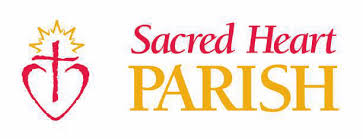 September 2023September 2023September 2023September 2023September 2023September 2023September 2023October 2023October 2023October 2023October 2023October 2023October 2023October 2023November 2023November 2023November 2023November 2023November 2023November 2023November 2023December 2023December 2023December 2023December 2023December 2023December 2023December 2023SuMoTuWeThFrSaSuMoTuWeThFrSaSuMoTuWeThFrSaSuMoTuWeThFrSa1212345671234123456789891011121314567891011345678910111213141516151617181920211213141516171810111213141516171819202122232223242526272819202122232425171819202122232425262728293029303126272829302425262728293031January 2024January 2024January 2024January 2024January 2024January 2024January 2024February 2024February 2024February 2024February 2024February 2024February 2024February 2024March 2024March 2024March 2024March 2024March 2024March 2024March 2024April 2024April 2024April 2024April 2024April 2024April 2024April 2024SuMoTuWeThFrSaSuMoTuWeThFrSaSuMoTuWeThFrSaSuMoTuWeThFrSa12345612312123456789101112134567891034567897891011121314151617181920111213141516171011121314151614151617181920212223242526271819202122232417181920212223212223242526272829303125262728292425262728293028293031May 2024May 2024May 2024May 2024May 2024May 2024May 2024June 2024June 2024June 2024June 2024June 2024June 2024June 2024July 2024July 2024July 2024July 2024July 2024July 2024July 2024August 2024August 2024August 2024August 2024August 2024August 2024August 2024SuMoTuWeThFrSaSuMoTuWeThFrSaSuMoTuWeThFrSaSuMoTuWeThFrSa123411234561235678910112345678789101112134567891012131415161718910111213141514151617181920111213141516171920212223242516171819202122212223242526271819202122232426272829303123242526272829282930312526272829303130